Российская ассоциация искусственного интеллектаРоссийская ассоциация нечетких систем и мягких вычисленийФедеральный исследовательский центр «Информатика и управление» РАНАдминистрация Коломенского городского округа Коломенский институт (филиал) Московского политехнического университетаИнститут компьютерных технологий и информационной безопасности 
Южного федерального университетаXII МЕЖДУНАРОДНАЯ НАУЧНО-ПРАКТИЧЕСКАЯ КОНФЕРЕНЦИЯ «Интегрированные модели и мягкие вычисления 
в искусственном интеллекте»(ИММВ-2024, 14-17 мая 2024 г., Коломна)Первое информационное письмоУважаемые коллеги!Приглашаем вас принять участие 14-17 мая 2024 г. в XII Международной научно-практической конференции «Интегрированные модели и мягкие вычисления в искусственном интеллекте» (ИММВ-2024).Конференция проводится Российской ассоциацией искусственного интеллекта (РАИИ), Российской ассоциацией нечетких систем и мягких вычислений, Федеральным исследовательским центром «Информатика и управление» РАН, Коломенским институтом (филиалом) Московского политехнического университета, Институтом компьютерных технологий и информационной безопасности Южного федерального университета, при поддержке Администрации Коломенского городского округа. В программе конференции предусматриваются пленарные заседания, работа секций, круглый стол. В качестве пленарных докладчиков и лекторов приглашены ведущие отечественные ученые в области интегрированных моделей, мягких вычислений и измерений, искусственного интеллекта. На конференцию принимаются работы по следующим основным направлениям искусственного интеллекта:Интегрированные и гибридные интеллектуальные системы, синергетический искусственный интеллект (ИИ), объяснимый ИИ. Мягкие вычисления, измерения и оценки. Интеллектуальные вычисления. Вычисления, инспирированные природой.Моделирование НЕ-факторов в интеллектуальных системах.Неклассические логики и семантики в ИИ. Многозначные и модальные логики в ИИ.Нечеткие множества, отношения, графы и алгоритмы.Нечеткие логики и приближенные рассуждения.Нечеткое управление, нечеткая оптимизация, нечеткие модели принятия решений.Когнитивные модели в искусственном интеллекте. Грануляция информации, гранулярные вычисления, вычисления со словами и фигурами.Вероятностные модели в информационных технологиях и искусственном интеллекте. Байесовские сети. Нейросетевые технологии. Машинное обучение. Нейрологические модели. Бионические подходы, эволюционное моделирование, генетические алгоритмы.Автономные агенты и многоагентные системы, распределенный и децентрализованный ИИ. Интеллектуальные, коллаборативные, «понимающие» роботы.Искусственная жизнь и адаптивное поведение. Роевое познание. Групповая робототехника. Интеллектуальные среды и их компоненты.Инженерия знаний на основе измерений. Когнитивные измерения. Компьютерно-интегрированные и интеллектуальные производства, интернет вещей, интеллектуальные мехатронные и киберфизические системы. Интеллектуальное управление жизненным циклом продукции.Важнейшие даты25 марта 2024 г. – дата окончания регистрации заявок на выступления с докладами и приема текстов докладов;8 апреля 2024 г. – дата извещения авторов о решении программного комитета;15 апреля 2024 г. – дата получения подготовленных к публикации докладов;с 14 по 17 мая 2024 г. – даты проведения конференции.На конференцию принимаются ранее неопубликованные работы. Рецензирование и отбор докладов осуществляется программным комитетом. Все доклады авторов, аффилированных с российскими организациями, подаются на русском языке, доклады зарубежных участников – на русском или английском языке. Заявки на участие и тексты докладов подаются с помощью регистрационной формы на сайте конференции ИММВ-2024 (https://agora.guru.ru/imsc2024).Программный комитет конференцииСопредседатели программного комитета Язенин А.В., д.ф.-м.н., проф., ТвГУ, ТверьБорисов В.В., д.т.н., проф., филиал НИУ МЭИ, СмоленскЗаместители председателя программного комитетаКобринский Б.А., д.м.н., проф., ФИЦ ИУ РАН, МоскваЯрушкина Н.Г., д.т.н., проф., УлГТУ, УльяновскОтветственный секретарь программного комитета Подвесовский А.Г. к.т.н., доц., БГТУ, БрянскЧлены программного комитета Аверкин А.Н., к.ф.-м.н., доц., ФИЦ ИУ РАН, МоскваАфанасьева Т.В., д.т.н., РЭУ им. Г.В. Плеханова, Москва Веселов Г.Е., д.т.н., доц., ИКТИБ ЮФУ, ТаганрогВизильтер Ю.В., д.ф.-м.н., проф. РАН, ГосНИИАС, МоскваГладков Л.А., к.т.н., доц., ИКТИБ ЮФУ, ТаганрогГородецкий В.И., д.т.н., проф., АО «Эврика», Санкт-ПетербургГрибова В.В., член-корр. РАН, ИАПУ ДВО РАН, ВладивостокДли М.И., д.т.н., проф., филиал НИУ МЭИ, СмоленскЕремеев А.П., д.т.н., проф., НИУ МЭИ, МоскваЗабежайло М.И., д.ф.-м.н., проф., ФИЦ ИУ РАН, МоскваКовалев С.М., д.т.н., проф., РГУПС, Ростов-на-ДонуКолесников А.В., д.т.н., проф., БФУ, КалининградКолоденкова А.Е., д.т.н., доц., СамГТУ, СамараКотенко И.В., д.т.н., проф., СПб ФИЦ РАН, Санкт-ПетербургКурейчик В.В., д.т.н., проф., ЮФУ, Ростов-на-ДонуЛебедев О.Б., д.т.н., доц., ВАГШ, МоскваМисник А.Е., к.т.н., доц. БРУ, Республика Беларусь, МогилевМихеенкова М.А., д.т.н., проф., ФИЦ ИУ РАН, МоскваМорозов А.В., д.т.н., проф., ВИТ «ЭРА», АнапаМошкин В.С., к.т.н., доц., УлГТУ, УльяновскПалюх Б.В., д.т.н., проф., ТвГТУ, ТверьРедько В.Г., д.ф.-м.н., проф., НИИСИ РАН, МоскваРыбина Г.В., д.т.н., проф., НИЯУ МИФИ, МоскваСтефанюк В.Л., д.т.н., проф., ИППИ РАН, МоскваСуханов А.В., к.т.н., доц., АО «НИИАС», Ростов-на-ДонуТельнов Ю.Ф., д.э.н., проф., РЭУ, МоскваФедунов Б.Е., д.т.н., проф., ГосНИИАС, МоскваОрганизационный комитет конференцииСопредседатели организационного комитета Гречищев А.В., Глава Коломенского городского округа, КоломнаМурзак Н.А., к.э.н., доц., Коломенский институт (филиал) Московского политехнического университета, КоломнаЧлены организационного комитетаАзаров А.А., к.т.н., доц., СЗИУ РАНХиГС, Санкт-ПетербургГаврюшин С.С., д.т.н., проф., МГТУ им. Н.Э. Баумана, МоскваЕфремова А.П., к.т.н., ООО «Полюс Диджитал», МоскваКоролева М.Н., к.т.н., доц., МГТУ им. Н.Э. Баумана, МоскваЛагута В.С., к.т.н., доц., МГТУ им. Н.Э. Баумана, МоскваСинявский Ю.В., к.т.н., филиал НИУ «МЭИ», СмоленскСолопов Р.В., к.т.н., доц., филиал НИУ «МЭИ», СмоленскМажуга В.М., ООО «Инлайт», КоломнаИнформационная поддержка конференцииООО «Лаборатория информационных технологий» (Смоленск).Место проведения конференцииТрадиционное место проведения конференции – древний русский город Коломна, расположенный в 105 км от Москвы в одном из живописнейших уголков Подмосковья в устье Москвы-реки недалеко от места ее впадения в Оку. Работа конференции будет проходить в Конькобежном центре МО «Коломна» по адресу 140400, Россия, Московская обл., г. Коломна, ул. Набережная реки Коломенки, д. 7.Проживание участников – в гостинице «Коломна» (напротив здания Администрации).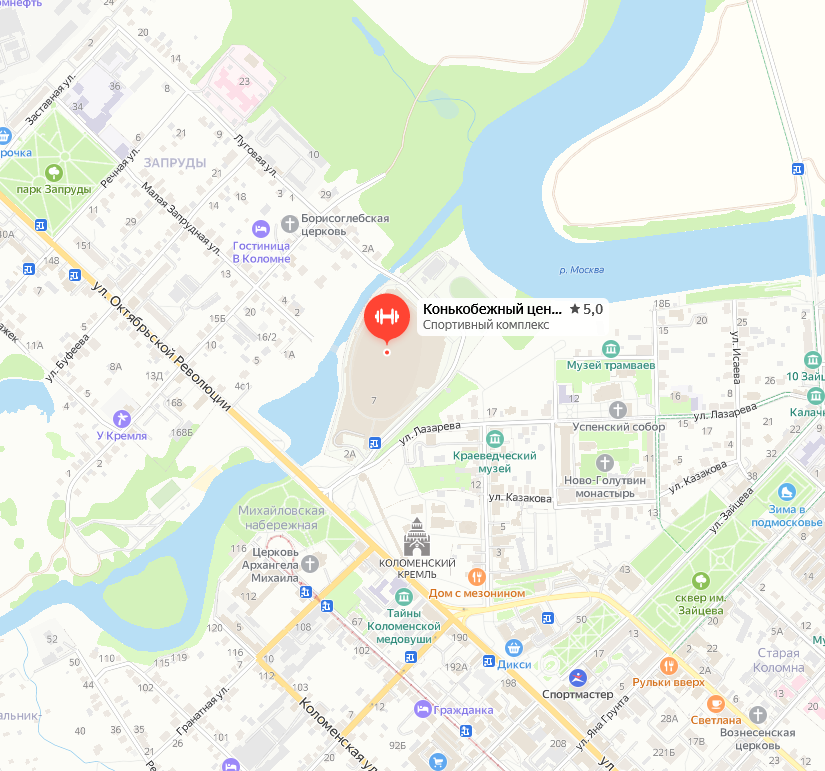 Формат участия в конференцииКонференция будет проходить в смешанном, очном и дистанционном, формате. Ссылки на дистанционное подключение к заседаниям конференции будут разосланы докладчикам и зарегистрированным участникам ИММВ-2024, а также доступны на сайтах конференции (https://agora.guru.ru/imsc2024) и РАИИ (http://imsc2024.raai.org/).Организационный взнос за участие в конференцииОрганизационный взнос за участие в работе конференции с одним докладом составляет 3000 руб., для членов РАИИ – 2000 руб. Платежные реквизиты будут указаны во втором информационном письме. Организационный взнос включает в себя стоимость подготовки к изданию сборника трудов конференции (с индексацией в РИНЦ), а также комплект участника конференции.По рекомендации программного комитета расширенные или измененные версии принятых докладов (по желанию докладчиков) будут опубликованы в журналах «Искусственный интеллект и принятие решений», «Онтология проектирования», «Прикладная информатика», «Программные продукты и системы», включенных в базу данных RSCI.Программа конференции будет опубликована на сайте конференции ИММВ-2024 (https://agora.guru.ru/imsc2024).Программный и организационный комитеты ИММВ-2024conference@raai.org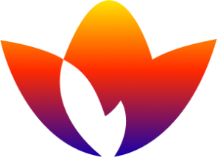 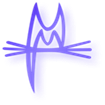 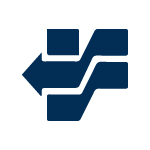 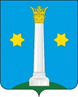 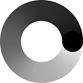 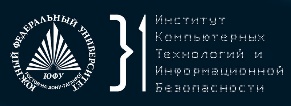 